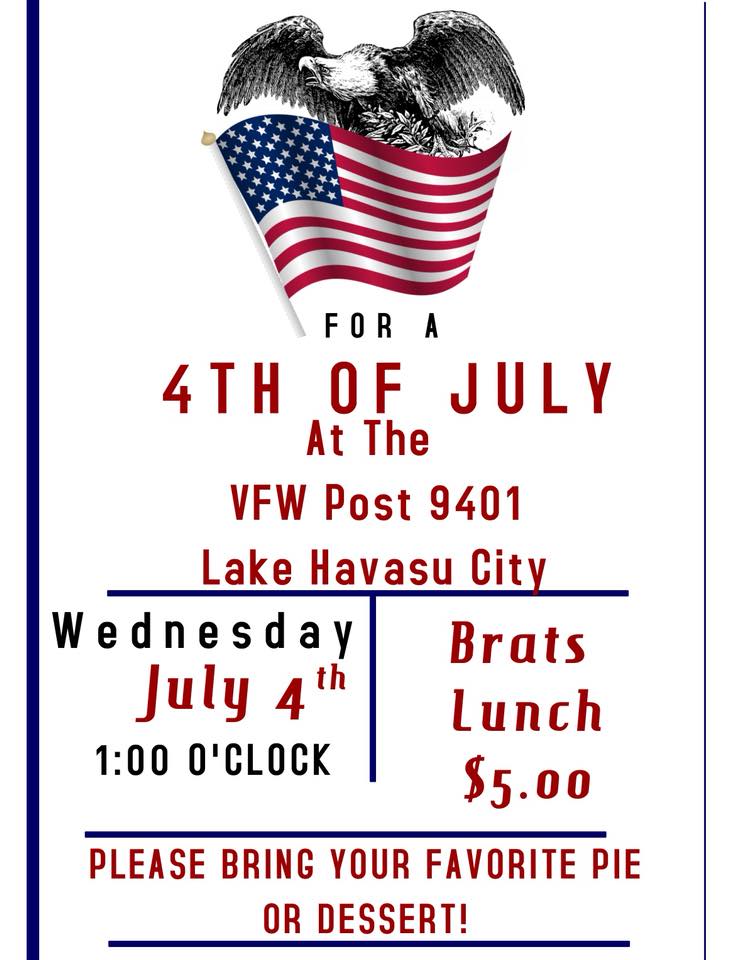 ALL VETERANS AND FAMILIES WELCOME!CELEBRATE INDEPENDENCE DAY WITH YOUR COMRADESQUESTIONS? CALL 928-855-5374 OR 928-230-4931